8iopas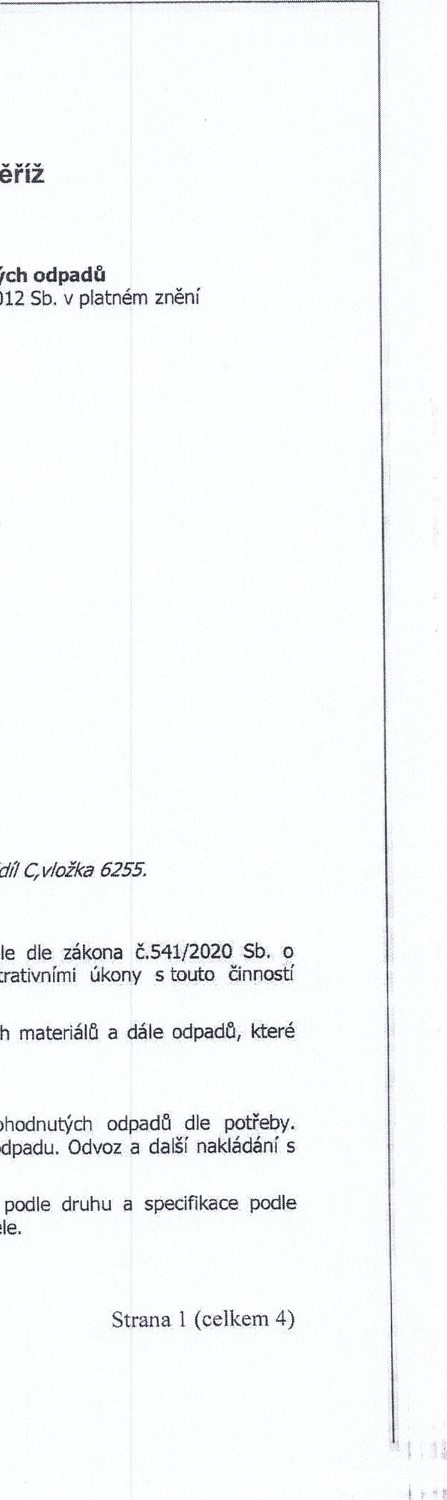 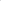 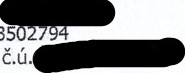 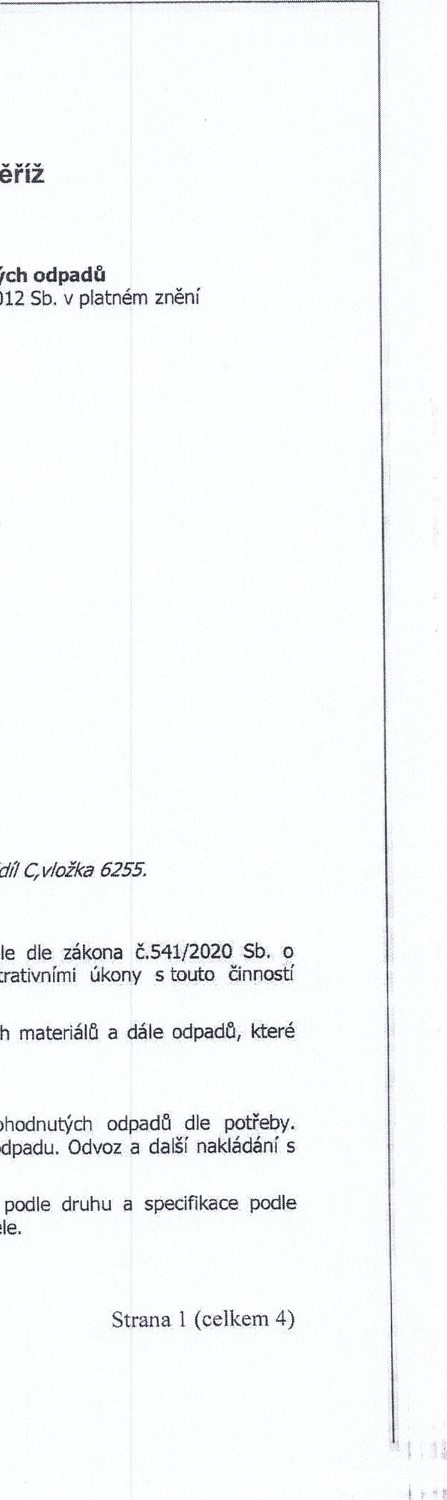 PART OF SAUBERMACHERBIOPAS, spol. s r. o.Kaplanova 2959, 767 01 KroměřížSMLOUVA o odvozu a odstranění ostatních a nebezpečných uzavřená dle ust. S 1746 odst. 2 občanského zákoníku Č. 89/2012 číslo smlouvy 1006/300/2024I.SmIuvnĺ stranyObjednatelNázev firmy	Dětský domov a Školní jídelna, Přerov, Sušilova 25 Sídlo	Sušilova 2392/25, 750 02, Přerov - Přerov 1- Městozastoupená	Mgr. Ludke ředitelem Email	info@ddprerov.cz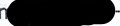 IČO	63701332ZhotovitelNázev firmy BIOPAS, spol. s r.o. Adresa 767 Ol Kroměřlž Kaplanova 2959Zastoupený	Ing. AntonínemTelefon / Fax	573502793, 573Bankovní spojení	ČSOB Kroměříž č.ú.IČO	46960511DIČ	cz46960511Zápis v obchodním rejstňku u Krajského obchodn/ho soudu v Brně oddl zpředmět smlouvy2.1 Objednatel na základě této smlouvy pověřuje zhotovitele odpadech sběrem a přepravou odpadu O a N a spojených.2.2 Zhotovitel nezajišťuje odstranění výbušných a explozivních vytváří nebezpečné meziprodukty.3.Povinnosti objednatele3.I Objednatel oznámí zhotoviteli požadavek na odběr Zhotovitel potvrdí telefonicky nebo e-mailem termín odběru odpadem zajišťuje zhotovitel.3.2 Objednavatel odpovídá za vytřídění a uložení odpadu katalogového čísla a dle doplňujících požadavků zhotovitele.spol s 3.3 Objednatel pro převzetí a přepravu odpadu zajistí odpad v plastových pytlích á 30 kg, nebo sběrných nádobách, popřípadě jiných obalech odsouhlasených zhotovitelem. Nádoby/pytle musí být označeny názvem odpadu a v případě nebezpečných odpadů názvem, katalogovým Číslem a piktogramy označujícími nebezpečnost odpadu. Doprava kapalných odpadů je prováděna v sudech dobře uzavíratelných,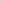 4.Povinnosti zhotovitele4.1 Provádět odvoz a odstranění odpadů v souladu se zákony o odpadovém hospodářství a v souladu se zákony pro přepravu nebezpečných chem, látek (ADR) a ostatními obecně závaznými předpisy.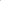 4.2 Provádět služby dle dohodnutého termínu a v odpovídající kvalitě.4.3 Používat k odvozu odpadů jen techniky k tomu uzpůsobené v souladu s požadavky kladenými na ochranu životnłho prostředí.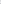 4.4 Zhotovitel bude provádět kontrolu dodávek v případě nevytříděného odpadu a přítomnosti látek, které nejsou předmětem této smlouvy, je zhotovitel oprávněn odmítnout převzetí odpadu, příp.je oprávněn již převzatý odpad vrátit objednateli zpět na náklady objednatele, nedohodnou-li se strany jinak.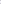 5.Platební ujednání5.1 Smluvní ceny za služby poskytované zhotovitelem dle této smlouvy/převzetí, odstranění odpadu/ jsou stanoveny u jednotlivých odpadů v příloze Č.l,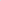 5.2 Ceny na další období mohou být zhotovitelem valorizovány dle míry inflace. Míra inflace vyjádřena přírůstkem průměrného ročního indexu spotřebitelských cen vyjadřuje procentní změnu průměrné cenové hladiny za 12 posledních měsíců proti průměru 12 předchozích měsíců. Valorizace cen musí být objednateli oznámena písemně či e-mailem. Souhlas s valorizací musí objednatel vyjádřit písemně či e-mailem.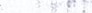 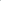 5.3 V případě změny daňových podmínek, výrazného navýšení ceny PHM a v případě navýšení ceny za odstranění odpadů v průběhu roku, je zhotovitel jednostranně oprávněn zvýšit sjednané ceny i v průběhu roku. Zhotovitel je povinen při zvýšení smluvní ceny tuto skutečnost předem písemně dopisem či e-mailem oznámit objednateli. V případě, že objednatel nebude se zvýšením ceny souhlasit, má zhotovitel právo vypovědět platnost této smlouvy od prvého dne měsíce následujíaho po dni doručení nesouhlasného stanoviska objednatele. To platí i v případě, že do lhůty neobdrží souhlas od objednatele.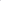 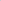 5.4 Platby budou prováděny na základě vystavených faktur zhotovitelem po uskutečnění vývozu.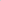 Splatnost faktur je 14 dní s tím, že splatnost faktur začíná běžet dnem vystavení faktur.6. Reklamace6.1 Objednatel má právo reklamovat u zhotovitele nedodržení termínu pro odvoz odpadu, a to v co nejkratší době, nejpozději však do 2 dnů ode dne následujících po termínu plánovaného odvozu.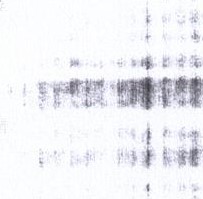 7.Sankce7.1 V případě prodlení platby za prováděné služby ze strany objednatele, je zhotovitel oprávněn účtovat objednateli penále ve výši 0,05 % z dlužné částky za každý den prodlení.7.2 V případě prodlení platby za prováděné služby ze strany objednatele o více než jeden měsíc, je zhotovitel oprávněn pozastavit plnění této smlouvy do zaplacení pohledávky, a to bez vlivu na výši sjednaných cen.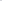 spol s 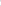 7.3 V případě, že v nádobách bude umístěn jiný odpad než určí objednatel, je zhotovitel oprávněn pozastavit plnění této smlouvy až do doby odstranění takového odpadu objednatelem. Zhotovitel je schopen tento odpad zneškodnit, avšak pouze na základě písemné objednávky objednatele a za samostatně dohodnutou cenu.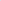 7.4 Neodstraní-li jedna ze smluvních stran porušené smluvní povinnosti ani po písemném upozornění v dostatečně poskytnuté lhůtě, je druhá strana oprávněna od této smlouvy jednostranně odstoupit.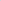 8.Závěrečná ustanovení8.1 Tato smlouva se sjednává na dobu neurčitou s výpovědní dobou 3 měsíce, přičemž výpovědní doba začíná běžet leden následujícfno měsíce po dni doručení výpovědi.Tato smlouva nabývá platnosti dne 1.1.2024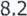 8.3 Veškeré změny smlouvy musí mt písemnou, popřípadě e-mailovou formu, jinak jsou neplatné.8.4 V případě zásadního porušení ustanovení této smlouvy některou ze smluvních stran, je druhá strana povinna zaslat doporučeně písemné upozornění na neplnění povinností. Za zásadní porušení ustanovení této smlouvy některou ze smluvních stran se považuje:a)neodvezenĺ odpadu v daném termínub)nezaplacení sjednané ceny ve sjednané lhůtě8.5 Pro vzájemná jednání ve věcech souvisejících s plněním této smlouvy jsou určeni:	Za zhotovitele: Ing. Antonín Mudroch	tel. 	573502781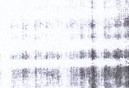 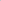 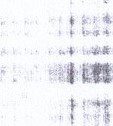 	Ing. Martin Válek	tel. 	5735027948.6 Smluvní strany se dohodly, Že veškeré spory budou řešit smírnou cestou. Nebude-li přesto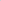 smíru dosaženo, budou veškeré spory řešeny příslušným orgánem České republiky.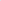 8.7 Smluvní strany shodně prohlašují, že si tuto smlouvu před jejím podpisem řádně přečetli, Že byla uzavřena po vzájemném projednání podle jejich pravé a svobodné vůle, určitě, vážně a srozumitelně, nikoli v tísni a za nápadně nevýhodných podmínek.8.8 Statutární zástupci obou výše uvedených smluvních stran potvrzují autentičnost této smlouvy svými vlastnoručními podpisy8.9 Tato smlouva je vyhotovena ve dvou stejnopisech, z nichž po jednom obdrží každá ze smluvních stranV Kroměříži dne 11.1.2024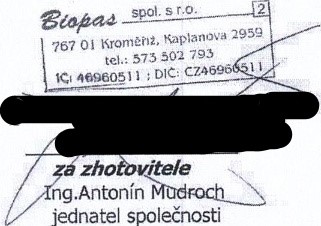 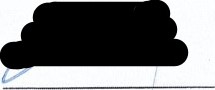 za objednateleDĚTSKÝ DOMOV A ŠKOLNI JIDELNA,PŘEROV, SUŠILOVA 25750 02 PŘEROV, Sušilova 239225IČ 637 01 332Přiloha Č.  a odstranění ostatních a nebezpečných odpadů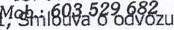 Seznam odpadů k převzetí:Kód odpadu	Název odpadu/kategorie odpadu	KČ/kg 200108 0	Biologicky rozložitelný odpad z kuchyní	5,200125 0	Jedlý olej a tuk	0,-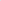 Manipulace PŘI ODBĚRU ODPADU	138 Kč/ODBĚR Ceny jsou stanoveny bez platné DPH, které bude dle platných předpisů připočtena při fakturaciu  Manipulační poplatek bude účtován i v případě, že v domluveném termínu odvozu na provozovně nebude žádný odpad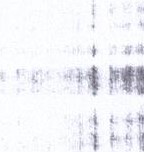 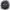 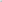 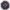 spol s BIOPAS, spol. s r. o.Kaplanova 2959, 767 Ol Kroměřížtelefon 573 339 529, 332 64fmobi1:77783B402Bankovní spojení ČSOB a.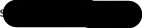 46960511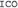 DIČ : CZ469öC511Zapsaný v obchodním rejstříku u KrajskéhoObchodního soudu v oddíl C, vložka 6255V Kroměříži 14.12.2022Vážení obchodní přátelé,Děkujeme ža Vaši dosavadní spolupráci.Dovolujeme si Vás informovat, Že v oblasti svozu gastro odpadů dojde v roce 2023 k několika změnám, které budou spočívat hlavně v jiném nastavení cen a zjednodušení evidence a likvidace biologicky rozložitelného odpadu. Cena bude nově vypočítána dle skutečného množství odebraného odpadu + manipulační poplatek za každý odvoz.Cena za likvidaci a odvoz Odp. Sk. '01200108 Biologicky rozložitelný odpad z kuchyní a stravoven bude tedy nastavena následovně:	Likvidace odpadu	5,-Kč / kgManipulační poplatek	138,-Kč / I odvoz odpadu Pokud v domluveném termínu odvozu nebude na provozovně žádný odpad, bude účtován manipulační poplatek.Uvedené ceny jsou bez platného DPH.	S přátelským pozdravem	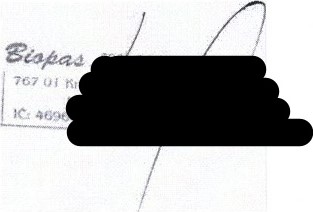 Biopas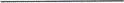 PART OFSAUeE8MACHEB